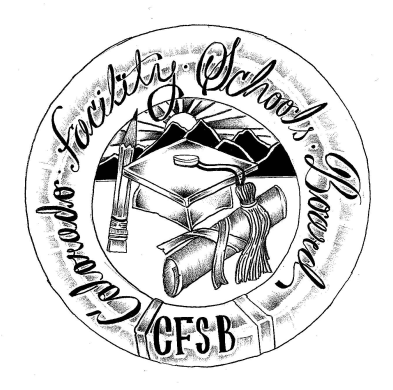 Colorado Facility Schools Board AgendaNovember 9, 20239:30am until the completion of the agendaIn-Person Only9:15am9:30am9:35am10:20am11:30am12:00pm12:30pm1:00pmArrival Board Meeting will start - Call to OrderApproval of MinutesApproval of AgendaImplementation/Rules UpdatesBoard DevelopmentLunchImplementation Updates ContinuedBoard Seat  Facility Schools Unit UpdateCDE/Facility Internal UpdatesData Management and Systems SupportTuition Cost/December StaffMonitoring/Updates from the FieldIEP System Updates/ State Assessments/ML StudentsOOD Consortium/WorkgroupProgram SupportAttorney General’s Office updateAction ItemAction ItemFacility Schools Staff/BoardBoard/Virginia WinterFacility Schools Staff/BoardJudy Stirman Judy Stirman Lori KochevarRobin/AnnAnnie HaskinsWendy Dunaway Darren SerratoJenna Zerylnick1:30pm2:00pmOpportunity for the Public to Address the BoardMembers of the public who wish to address the board must sign up prior to the meeting. Presentations are limited to 5 minutes.Next Steps/Adjournment of MeetingMembers of the Public Board 